Judul Makalah Ditulis Dengan Menggunakan Font TNR 14(Sub Judul Jika Diperlukan Font TNR 12)Penulis1,* , Penulis2, ...., Penulis Terakhir1,2  (TNR 11)1Program Studi Informatika, Universitas Pembangunan Jaya (TNR 10)Tangerang Selatan, Banten 15413, Indonesiaemail@widyakala.com 2Afiliasi penulis kedua (Prodi atau Fakultas, Universitas dan alamat)email@widyakala.upj.ac.id*Email korespondensi penulisReceived, Revised, AcceptedAbstract — The abstract should not exceed 200 words. Three to five keywords should be included. Abstract typed with Times New Roman (TNR) 10 with Italic style, and single spacing. Avoid using references in abstracts. The abstract content starts with the background, the objective of the research, the method used to solve the problem, data analysis, discussion, and concludes the results (which are all in one paragraph).Keywords: Keywords1, Keywords2, Keywords3 (maximum with 5 keywords)Abstrak — Abstrak dituliskan tidak lebih dari 200 kata, disertai dengan tiga hingga lima kata kunci. Abstrak diketik dengan menggunakan jenis huruf TNR 10 dan spasi tunggal. Hindari penggunakan referensi dalam abstrak. Isi abstrak mulai dengan latar belakang masalah, tujuan penelitian, metode penelitian yang digunakan untuk memecahkan masalah tersebut, analisis data dan pembahasan, dan diakhiri dengan kesimpulan (semua dalam satu paragraf).Kata Kunci: Kata kunci 1, Kata kunci 2, Kata kunci 3 (maksimum 5 kata kunci)PENDAHULUANMakalah diketik menggunakan spasi 1 (TNR 10-pitch font size) dalam format dua kolom (lebar 7.32-cm dan spasi 1.27-cm antar kolom) pada kertas ukuran A4 dengan batas margin 2.54-cm (top, bottom, left, right). Panjang panjang makalah total berkisar antara 6 – 10 halaman (termasuk daftar pustaka, gambar, tabel, apendiks dan sebagainya). Setiap halaman diberi nomor secara berurutan (Cadou et al., 2015). Setiap judul bagian dengan judul baru ditulis dengan ukuran huruf TNR 11.Jurnal Widyakala mengadopsi makalah penelitian dan mengikuti format IMRaD (Pengantar, Metode, Hasil dan Diskusi). Tidak ada bagian/judul khusus untuk Tinjauan Pustaka. Jika Anda memiliki tinjauan literatur, itu harus diletakkan di sini untuk mendukung konsep atau hipotesis Anda. Literatur dilakukan dengan merujuk pada teorema/hasil penelitian terbaru yang ditulis dengan jelas dengan sumber referensi. Menurut Suparta dan Alhasa (2016), semua perpustakaan yang ditulis dalam Bibliografi harus digunakan dalam badan teks. Jika Anda memiliki teori atau konsep khusus, letakkan sebagai "Pekerjaan Terkait" di bagian Pendahuluan. Perhatikan penggunaan “dan” dan “&” dalam menyampaikan kutipan penulis. Tanda & dipakai jika sejumlah penulis di dalam tanda kurung.Berdasarkan Apriliana (2019), pendahuluan menguraikan tentang latar belakang, formulasi masalah, tujuan dan sistematika penulisan. Jelaskan hipotesis yang diajukan (apabila ada). Kemukakan juga penelitian terdahulu yang pernah dilakukan (Ancrenaz, Dabek & O’Neil, 2007). Jika ada tiga orang pengarang dalam sebuah makalah maka harus ditulis semuanya. Sebaliknya jika lebih dari tiga orang maka cukup ditulis pengarang pertama saja, lalu diakhiri dengan dkk. Misalnya Bondowoso dkk.(2019) atau Marpaung et al. (2017), atau seorang Pahlawan dari Madura (Trunojoyo dkk., 2010).Latar Belakang menguraikan dengan jelas motivasi yang melatarbelakangi penulisan makalah ini. Formulasi Masalah akan memformulasikan masalah yang akan ditelaah, ungkapkan dengan jelas batasan-batasan permasalahan yang akan dikaji. Tujuan penulisan makalah harus jelas dan memiliki hubungan erat dengan judul makalah. Terakhir adalah Sistematika Penulisan (opsional) yang menjelaskan sistematika penulisan yang digunakan seperti pendahuluan, latar belakang, metodologi penelitian dan sebagainya. Perhatikan bahwa Latar Belakang, Rumusan Masalah, Tujuan, dan Sistematika Penulisan (opsional) tidak ditulis dalam subbagian atau terpisah. Ini semua digabungkan dalam satu paragraf. Selain itu, hindari penggunaan bullet atau poin-poin untuk menggambarkan ringkasan konsep atau temuan. Namun hal itu dapat ditulis dalam satu kalimat dengan konsistensi, terurut, dan koherensi.METODE PENELITIANLokasi StudiBagian ini diketik dengan font TNR 10 dan spasi tunggal. Jelaskan dengan jelas lokasi studi atau eksperimen. Jelaskan mengapa penelitian dilakukan di lokasi di sini, dll., karakteristik sampel, peta, dan metode pendukung lainnya.Analisis DataUraikan dengan jelas metodologi penelitian yang digunakan dalam pengumpulan dan analisis data. Rumus matematika ditulis secara jelas dengan Microsoft Equation atau aplikasi lain yang sejenis dan diberi nomor seperti contoh berikut. Rumus juga diberi keterangan dan nomer urut dan rata kanan.		(1)dimana  adalah faktor eigen,  adalah kofaktor, dan Xn adalah vektor pendukung.HASIL PENELITIAN DAN ANALISISPenyajian data hasil penelitian ditampilkan dengan jelas. Data berupa angka harus disajikan dalam format tabel yang ditunjukkan dalam Tabel 1. Tabel diberi nomor secara berurutan dan ukuran huruf isi tabel adalah TNR 9. Hanya ada tiga garis horizontal dibenarkan dan tidak ada garis vertikal.Tabel 1. Hasil pengukuran (jika satu garis maka centered dan jka lebih dari satu baris maka rata kanan dan kiri) (Purnomo, 2017)Gambar 1 memperlihatkan hasil racangan bangun sebuah sistem menggunakan konsep Internet of Things (IoT). Gambar juga diberi nomer secara berutan dan ukuran huruf keterangan gambar adalah TNR 9. Semua gambar yang digunakan harus dijelaskan peran atau fungsinya.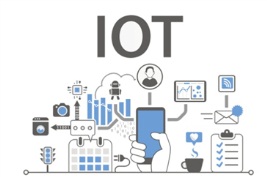 Gambar 1. Konsep IoT untuk rumah tanggaSebagai catatan data berupa foto, grafik, ilustrasi dan diagram dikategorikan sebagai ”Gambar”. Semua gambar harus ditempatkan di dalam tulisan dan diberi nomor berurutan (bedakan penomoran untuk tabel dan gambar). KESIMPULANKesimpulan diambil berdasarkan hasil analisis data yang dilakukan. Kesimpulan harus dikemukakan dengan jelas dan detail, serta menjawab tujuan penulisan makalah. Perhatikan bahwa kesimpulan yang mengandung beberapa temuan atau ringkasan tidak boleh dituliskan dalam bentuk bullet atau poin-poin. Nyatakanlah semua dalam satu kalimat.PENGAKUANBerikan pengakuan (jika ada) untuk menghargai perolehan dana (cantumkan kode hibah); sumber data; pengeditan teknis dan bahasa; proofreading; sumbangan organisasi, dll. Kepada siapa saja yang jelas membantu keberhasilan makalah Anda.DAFTAR PUSTAKAHindari sumber dari internet yang berupa blog, wikipedia, atau sumber berita yang tidak terverifikasi. Perbanyak sumber dari buku saintifik dan jurnal. Sebuah artikel minimal dengan 5 referensi dan maksimum 15 referensi (5 tahun terakhir). Ukuran huruf untuk bibliografi adalah TNR 9. Urutan bibliografi adalah berupa abjad (A-Z). Judul artikel hanyalah huruf besar untuk huruf pertama kecuali untuk akronim. Nama jurnal dicetak miring. Tidak ada baris kosong diantara referensi satu dengan yang lainnya. Pastikan bahwa daftar pustaka yang tercantum adalah dikutip dalam tubuh naskah. Berikut adalah beberapa contoh cara penulisan bibliografi.Format dasar untuk prosiding:Akkaya, K., Guvenc, I., Aygun, R., Pala, N. & Kadri, A. (2015). IoT-based occupancy monitoring techniques for energy-efficient smart buildings. 2015 IEEE Wireless Communications and Networking Conference (WCNC) - Workshop - Energy Efficiency in the Internet of Things, and Internet of Things for Energy Efficiency, pp. 59-63.Misra, P., Burke, B. P.  & Pratt, M. M. (1999). GPS performance in navigation. Proceedings of the IEEE, 87(1), pp. 65-85.Format dasar untuk jurnal:Ancrenaz, M., Dabek, L. & O’Neil, S. (2007). The costs of exclusion: Recognizing a role for local communities in biodiversity conservation. PLoS Biology, 5(11), 2443-2448. doi:10.1371/journal.pbio.0050289.Apriliana, E. (2019). Pengaruh tipe industri, kinerja lingkungan, dan profitabilitas terhadap carbon emission disclosure. Widyakala Journal, 6(1), 84-95, doi: 10.36262/widyakala.v6i1.149.Cadou J. M., Duigou, L., Damil, N. & Potier-Ferry, M. (2009). Convergence acceleration of iterative algorithms applications to thin shell analysis and Navier–Stokes Equations. Computational Mechanics, 43, 253-264.Format dasar untuk artikel jika tersedia online):Achmat, Z. (2013). Theory of planned behavior, masihkah relevan? Diunduh dari http://zakarija.staff.umm.ac.id/files/2010/12/Theory-of-Planned-Behaviormasihkah-relevan.pdf [30 Januari 2016].The University of Texas, (2017). Texas Precipitable Water Vapor From GPS, http://www.csr.utexas.edu/texas_pwv/final/gabor/gabor.html [3 October 2019].Format dasar untuk artikel dalam seminar/konferensi (jika tersedia online):Gandrung, B. & Janger, T. (2010).  Perpaduan seni tari Bali dan Banyuwangi untuk daya tarik wisata. Dipresentasikan di Surabaya EXPO 2018
Annual Meeting. Surabaya, 12-14 March 2010.Format dasar untuk skripsi/tesis/disertasi:Purnomo, G. Y. (2017). Perancangan sistem deteksi banjir dini menggunakan konsep internet of things. Skripsi. Universitas Kristen Satya Wacana.Format dasar untuk laporan:Reber, E. E., Michell, R. L., & Carter, C. J. (1988). Oxygen absorption in the earth’s atmosphere. Aerospace Corp., Los Angeles, CA, Tech. Rep. TR-0200 (4230-46)-3.Format dasar untuk buku:Rowling, J. K. (2001). Harry Potter and the socerer's stone. London: Bloomsburg Children's.Suparta, W., & Alhasa, K. M. (2016).  Modeling of tropospheric delays using ANFIS. Basel: Springer International.Format dasar untuk paten (jika tersedia online):Musical toothbrush with adjustable neck and mirror by L.M.R. Brooks (1992, May 19). Patent D 326 189 [Online]. Available: NEXIS Library: LEXPAT File: DESIGN.No.Variabel xVariabel yVariabel z12519i2303737575